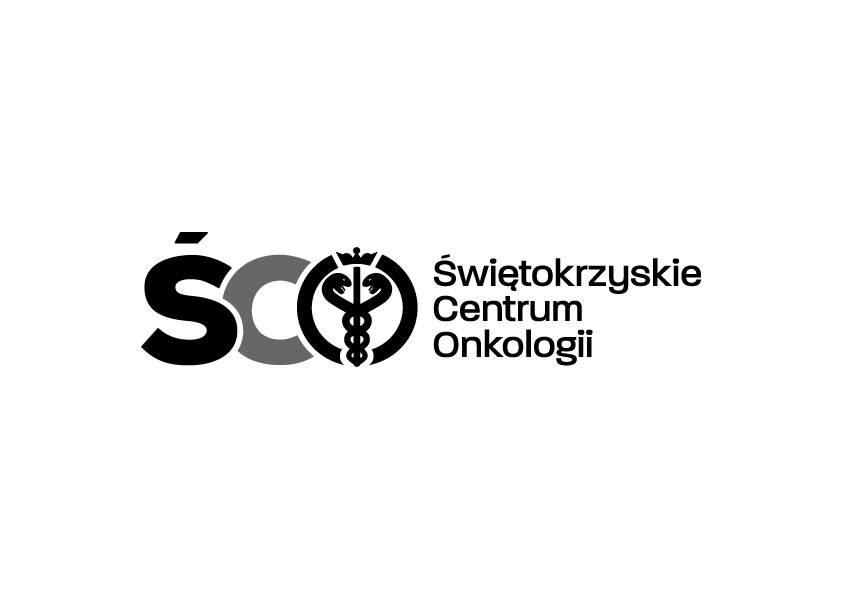 Adres: ul. Artwińskiego , 25-734 Kielce  Sekcja Zamówień Publicznychtel.: (0-41) 36-74-474   fax.: (0-41) 36-74071/481strona www: http://www.onkol.kielce.pl/ Email:zampubl@onkol.kielce.plAZP 241-178/2019                                                                               Kielce dn.  02.12.2019r.WSZYSCY  WYKONAWCYWYJAŚNIENIA DOTYCZĄCE SIWZDot. AZP 241-178/2019: Zakup wraz z dostawą wyrobów medycznych dla Świętokrzyskiego Centrum Onkologii w Kielcach.Ogłoszenie o przetargu opublikowane zostało w Biuletynie Zamówień Publicznych 
Ogłoszenie nr  628678-N-2019 z dnia 2019-11-27 r. Na podstawie Art. 38 ust. 2 ustawy Prawo zamówień publicznych (Dz. U. z 2018 r. poz. 1986) Zamawiający przekazuje treść zapytań dotyczących zapisów SIWZ wraz z wyjaśnieniami.W przedmiotowym postępowaniu wpłynęły następujące pytania:Pytanie nr 1 - dot. SIWZ, rozdział V. WYKAZ OŚWIADCZEŃ LUB DOKUMENTÓW POTWIERDZAJĄCYCH SPEŁNIANIE PRZEZ OFEROWANE DOSTAWY, USŁUGI LUB ROBOTY BUDOWLANE WYMAGAŃ OKREŚLONYCH PRZEZ ZAMAWIAJĄCEGO/ NA WEZWANIE ZAMAWIAJĄCEGO, pkt. 4 – dot. pakietu nr 4Prosimy Zamawiającego o zmianę zapisów rozdziału V SIWZ, pkt. 4 w następujący sposób:Oświadczenie w języku polskim o kompatybilności oferowanych wkładów ze wstrzykiwaczem  MEDRAD Spectris Solaris EP MR, posiadanym przez Zamawiającego, mówiące o tym, że  oferowane akcesoria nie spowodują uszkodzenia ani cofnięcia praw gwarancyjnych w/w wstrzykiwacza - dot. Pakietu nr 4.UZASADNIENIE: Oświadczenie wymagane przez Zamawiającego może złożyć jedynie firma produkująca wstrzykiwacze. Zalecenia producenta wstrzykiwacza kontrastu nie mogą zakłócać prowadzenia postępowania zgodnie z przepisami Ustawy Prawo Zamówień Publicznych, a w szczególności zgodnie z zasadami uczciwej konkurencji i równego traktowania wykonawców.  Zamawiający tym samym wykluczył z niniejszego postępowania wykonawców, którzy oferują sprzęt generyczny, pełnowartościowe i w 100% kompatybilne z posiadanym przez Zamawiającego wstrzykiwaczem kontrastu zamienniki oryginalnych materiałów eksploatacyjnych, co jest niezgodne z Ustawą Prawo Zamówień Publicznych.Zapisy tego typu bezprawnie wykluczają udział innych firm oferujących sprzęt generyczny                                                             w postępowaniu przetargowym, umożliwiając równocześnie przystąpienie do przetargu wyłącznie konkretnemu podmiotowi (firmie produkującej wstrzykiwacze lub innemu podmiotowi upoważnionemu), co jest niezgodne z zasadami uczciwej konkurencji i ma znamiona praktyk monopolistycznych oraz co będzie niewątpliwie miało wpływ na zaproponowaną przez wspomnianą firmę cenę jednostkową przedmiotu zamówienia.  Odpowiedź: Zamawiający dokonuje modyfikacji treści wymaganego oświadczenia i nadaje mu brzmienie:- Oświadczenie w języku polskim o kompatybilności oferowanych wkładów ze wstrzykiwaczem  MEDRAD Spectris Solaris EP MR, posiadanym przez Zamawiającego, mówiące o tym, że  oferowane akcesoria nie spowodują uszkodzenia w/w wstrzykiwacza - dot. Pakietu nr 4.Pytanie 2Czy, zgodnie z art. 29 ust. 2, 3 PZP, dopuszczając zamienniki zaoferowanych produktów, Zamawiający dokona modyfikacji treści wymaganego oświadczenia (cyt.)Oświadczenie w języku polskim o kompatybilności oferowanych wkładów ze wstrzykiwaczem MEDRAD Spectris Solaris EP MR, posiadanym przez Zamawiającego, mówiące o tym, że oferowane akcesoria nie spowodują uszkodzenia ani cofnięcia praw gwarancyjnych w/w wstrzykiwacza - dot. Pakietu nr 4.nadając mu brzmienie: Oświadczenie w języku polskim o kompatybilności oferowanych wkładów ze wstrzykiwaczem MEDRAD Spectris Solaris EP MR, posiadanym przez Zamawiającego, mówiące o tym, że oferowane akcesoria nie spowodują uszkodzenia ani cofnięcia praw gwarancyjnych w/w wstrzykiwacza - dot. Pakietu nr 4.UZASADNIENIE:Zgodnie z art. 29 ust. 2, 3 PZP Zamawiający ma ustawowy obowiązek dopuszczenia możliwości złożenia ofert równoważnych. Aktualna treść oświadczenia wymienionego przez Zamawiającego w punkcie 4 Rozdziału V SIWZ narusza zapisy art. 7 ust. 1 i art. 29 ust. 2 PZP, ponieważ ogranicza konkurencję, sprowadzając rzecz do tego, że oferta złożona w omawianym postępowaniu przetargowym może zostać uznana za poprawną wyłącznie wówczas, jeśli jej przedmiotem będą oryginalne i produkowane przez firmę BAYER materiały jednorazowego użytku do wstrzykiwacza kontrastu Spectris Solaris EP MR firmy BAYER (dawniej: MEDRAD).Jedynym podmiotem, jaki na zasadzie wyłączności świadczy na terenie Polski dla w/w wstrzykiwaczy usługi instalacji, montażu, serwisu oraz obejmuje te urządzenia gwarancją producencką jest firma BAYER Polska.Żaden Wykonawca oferujący materiały zamienne / generyczne do wstrzykiwacza kontrastu Spectris Solaris EP MR, nie ma podstaw prawnych do złożenia oświadczenia dotyczącego praw gwarancyjnych, jakimi ewentualnie objęte jest urządzenie eksploatowane przez Zamawiającego, ponieważ żaden taki Wykonawca nie jest upoważniony do świadczenia takiej gwarancji, ani nie zna warunków jej udzielenia.Zgodnie z obowiązującym prawem, producenci urządzeń (w tym urządzeń medycznych) nie mogą umieszczać w umowach gwarancyjnych nakazu stosowania wyłącznie ich własnych produktów, lub obarczać takich umów dodatkowymi obwarowaniami. Działanie tego typu jest traktowane jako niezgodna z prawem sprzedaż wiązana i jest niedopuszczalne, zwłaszcza w instytucjach zobowiązanych do stosowania zapisów Prawa Zamówień Publicznych. Odpowiedź: Zamawiający dokonuje modyfikacji treści wymaganego oświadczenia i nadaje mu brzmienie:- Oświadczenie w języku polskim o kompatybilności oferowanych wkładów ze wstrzykiwaczem  MEDRAD Spectris Solaris EP MR, posiadanym przez Zamawiającego, mówiące o tym, że  oferowane akcesoria nie spowodują uszkodzenia w/w wstrzykiwacza - dot. Pakietu nr 4.Pytanie 3Prosimy Zamawiającego o doprecyzowanie informacji wynikającej z treści pkt. 6.l § 8 projektu umowy (cyt.):Umowa może zostać zmieniona w sytuacji:niewykorzystania wartości umowy przez okres 12 m-cy od daty zawarcia umowy, Zamawiający przewiduje możliwość przedłużenia okresu obowiązywania umowy na czas określony, nie dłużej jednak niż do wykorzystania wartości umowy.i o podanie w miesiącach maksymalnego czasu, o jaki Zamawiający planuje przedłużyć okres obowiązywania umowy, w przypadku niewykorzystania jej przedmiotu w okresie podstawowym.UZASADNIENIE:Kalkulując cenę towaru do oferty przetargowej, Wykonawca musi posiadać wiedzę o przyjętym okresie obowiązywania warunków umowy.Odpowiedź: Ze względu na specyfikę pracy Szpitala, Zamawiający nie  ma możliwości podania  takiej informacji.Pozostałe zapisy SIWZ pozostają bez zmian. Modyfikacja jest wiążąca dla wszystkich uczestników postępowania.                                                                                                                  Z poważaniem	Z-ca Dyrektora ds. Finansowo-Administracyjnych  mgr  Teresa Czernecka